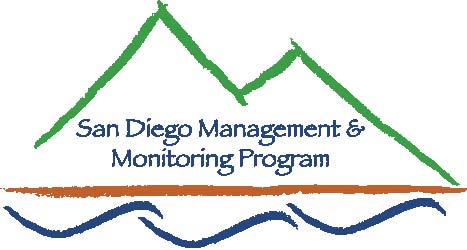 SDMMP Monitoring & Management Coordination MeetingAugust 23, 2017, 9:30 am – 11:30 amWe will be in the Conference Room 103 at the USGS offices 4165 Spruance Rd, San Diego, CA 92101
Contact Info: Yvonne C. Moore, Administrator (evemoore99@gmail.com); Kris Preston, Ecologist (kpreston@usgs.gov); Emily Perkins, GIS Manager (eperkins@usgs.gov);, Sarah McCutcheon, Projects Manager (Sarah.McCutcheon@aecom.com), Brenda McMillan, Outreach Coordinator (Brenda.McMillan@aecom.com), Annabelle Bernabe, Data Entry/GIS Assistant (aebernabe@gmail.com), Frank Winter, Data Entry Assistant (fwinter@usgs.gov)AgendaIntroductions (9:30 - 9:35am)Announcements (9:35 – 9:50am)SDMMP UpdatesOthers UpdatesSpeaker (9:50 – 11:00am) 
John Martin from the San Diego National Wildlife Refuge will be giving an overview of their project to augment Quino checkerspot butterfly populations on the refuge.Roundtable Discussion (11:00 – 11:25am)Closing Remarks and Future Meeting Topics (11:25-11:30am)	September - Coastal California Gnatcatcher news and updates Barbara Kus, USGS 	October – Oceanside Preserve Program – Christina Shaeffer	November - ******NO MEETING******	Possible future topics: Coastal Cactus Wren habitat restorationSan Diego’s Golden Eagle projectBurrowing Owl burrow designOur next monthly monitoring meeting will be held 9:30 a.m. – 11:30 a.m. on Wednesday,September 23, 2017 at USGS